ИНФОРМАЦИЯдля публикации на сайте органа местного самоуправленияОтветственность за продажу алкогольной продукции несовершеннолетнимРозничная продажа алкогольной продукции несовершеннолетним Федеральным законом от 22.11.1995 № 171-ФЗ «О государственном регулировании производства и оборота этилового спирта, алкогольной и спиртосодержащей продукции и об ограничении потребления (распития) алкогольной продукции» запрещена.В том случае, если у лица, непосредственно осуществляющего отпуск алкогольной продукции (продавца), возникли сомнения в достижении покупателем совершеннолетия, то он вправе потребовать у этого покупателя документ, позволяющий установить его возраст.Ответственность за розничную продажу несовершеннолетнему алкогольной продукции, предусмотрена частью 2.1 ст. 14.16 Кодекса Российской Федерации об административных правонарушениях.Для граждан размер штрафа составит размер от тридцати тысяч до пятидесяти тысяч рублей, для должностных лиц - от ста тысяч до двухсот тысяч рублей, а для юридических лиц - от трехсот тысяч до пятисот тысяч рублей.Если это деяние совершено неоднократно наступает уголовная ответственность по статье 151.1 Уголовного кодекса РФ.Уголовное наказание для виновных предусмотрено в виде штрафа в размере от пятидесяти тысяч до восьмидесяти тысяч рублей или в размере заработной платы или иного дохода осужденного за период от трех до шести месяцев либо исправительными работами на срок до одного года с лишением права занимать определенные должности или заниматься определенной деятельностью на срок до трех лет или без такового.Помощник прокурора района                                                                Р.Э. Надыров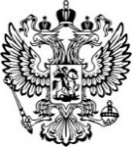 ПрокуратураРоссийской ФедерацииПРОКУРАТУРА ОРЛОВСКОЙ ОБЛАСТИПРОКУРАТУРА ЗАЛЕГОЩЕНСКОГО РАЙОНА ул. Ленина, д.11, п. Залегощь, 303560Главам сельских поселений Залегощенского района29.06.202329.06.2023№33-2023